Муниципальное бюджетное общеобразовательное учреждение« Средняя общеобразовательная школа № 63»  Экологический калейдоскоп « Земля – наш общий дом»                     во 2 «А» классе           учитель: Крючкова С. Н.                  дата : 06.12.12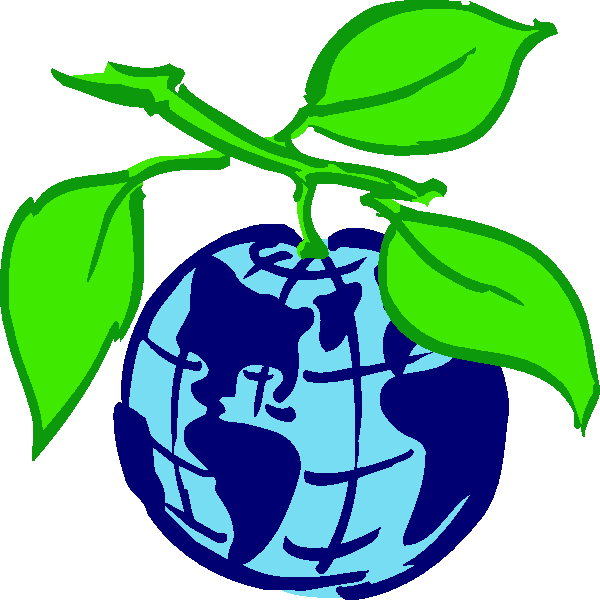 2012 – 2012 уч. годУльяновск                                                                 Экологический калейдоскоп                                                                 « Земля -  наш общий дом»Дата проведения: 6.12.12класс: 2А    кабинет 221     2 этажучитель: Крючкова С. Н.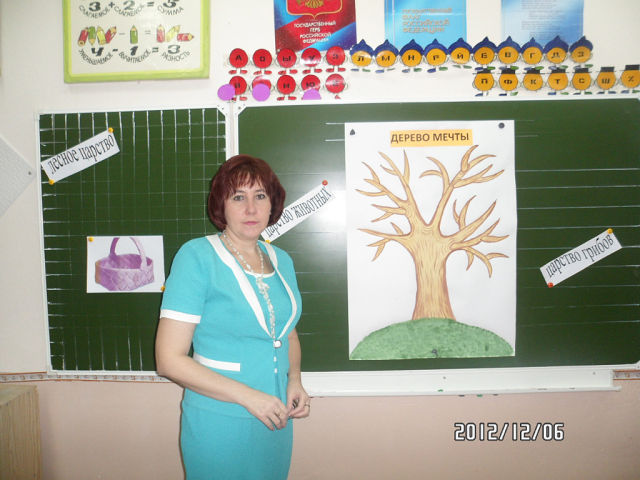 Цель    организация сотрудничества  родителей и школы в деле воспитания на основе единой педагогической позиции.Задачи:Содействовать воспитанию у младших школьников бережного отношения к природе, воспитание культуры общения в атмосфере сотрудничества и доброжелательности.Развитие речи, воображения, логического мышления, памяти, внимания, развитие коммуникативных навыков в ходе групповой работы.                 Повторение и обобщение знаний, полученных на уроках окружающего мира, на внеклассных занятиях, расширение кругозора детей.Систематизировать имеющиеся знания об окружающем мире в увлекательной игровой форме. 
 включение родителей в совместную со школой воспитательную деятельность;
Форма проведения:  экологический калейдоскопОборудование   телевизор , компьютер, доска. Вся работа проходит на основе презентацииВступление(Читают дети)    идут слайды ( 1-4)Наша планета – Земля –           Лиза КОчень щедра и богата.Горы, леса и поля –Дом наш родимый, ребята.      Солнышко рано встает,                БулатЛучиком день зажигает,Весело птицы поют,Песнею день начинают.Как хорошо, приглядись, -        Лиза К.Клены, березы и елки!..Пенью у птицы учись,А трудолюбию у пчелки. Бачевская СЗдравствуйте, ребята, уважаемые гости! Мы рады вас приветствовать на нашей игровой программе посвящённую Дню Земли.  Никита Л Сегодня мы с вами отправимся в удивительный мир природы, побываем в гостях у животных, заглянем в царство грибов. Вас ждут интересные вопросы нашей экологической  игры. В этой игре сможет поучаствовать каждый. За участие и правильные ответы вы будете получать зелёные листочки, которые в финале занятия украсят наше дерево знаний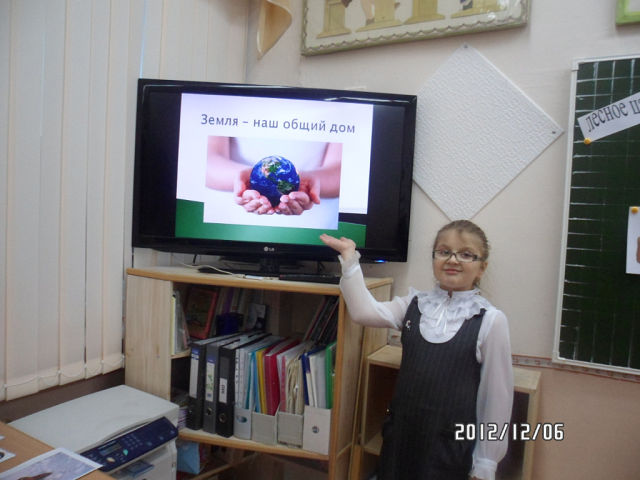 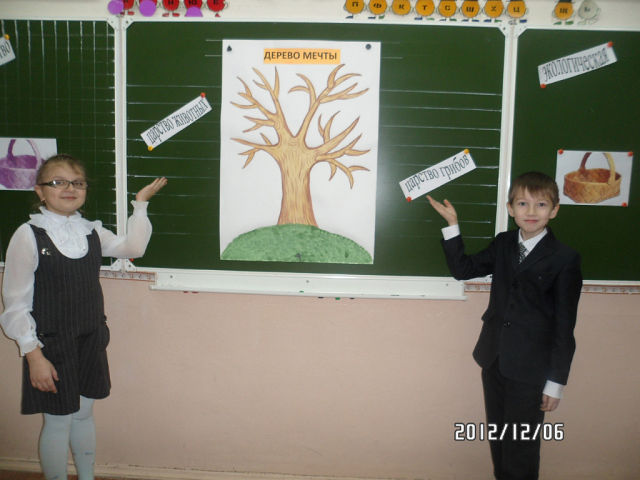 Команда «Пчелки»   родители ( Мустафины)Девиз: «Нам на месте не сидится, пчелки любят потрудиться»За день пчела успевает опылить 7000 цветов. Для того, чтобы собрать 1 кг меда, ей надо посетить 19 миллионов цветов. Пчела очень полезное насекомое. Ее яд лечит от многих болезней, так же как и мед.Сладок мед, ужасно сладок!Ложку всю оближешь вмиг…Слаще дыни и помадок,Слаще фиников и фиг!Есть в саду пчелиный домик -Ульем все его зовут.— Кто живет в нем? Сладкий гномик?— Пчелы, милый, в нем живут.Команда «Бабочки»  дети ( Таиров, Климова)Девиз: «Легко, как бабочки, порхаем, призовые места занимаем!»Бабочка мило порхнула,
Села на яркий цветок,
В сладкий нектар окунула
Крохотный свой хоботок.Крылья - цветочки раскрыла -
Ими любуюсь стою.
Я про игрушки забыла,
Песню уже не пою.Громко кричать перестану,
Братец мой тоже молчит.
Бабочку трогать не стану -
Пусть куда хочет летит.  Кто из нас не восхищался прелестными бабочками, порхающими с цветка на цветок? Древние недаром называли их летающими цветами - до того они красивы.  Бабочки стали приносить людям пользу около 7000 лет назад.Учитель: первая станция  « Лесное царство». Конкурс 1 ( я вам задаю вопрос, а вы мне должны обсудив в команде показать  и назватьправильный ответ Д-Из него плетут весенние венки, а когда он отцветает – разлетается на все стороны света. (Одуванчик). Р-Какие деревья называют вечнозелеными? (Ель, сосну).  Д-Какие деревья с белой корой? (Береза,  Р-Какая ягода бывает красной, белой, жёлтой, черной? (Смородина).Д-На этом цветке любят гадать влюблённые девушки. (Ромашка).Р-Какой цветок называют – царицей цветов? (Роза).  Д-Это самый первый цветок, появляющийся из под снега. (Подснежник).  Р-У каких деревьев листья осенью красные? (Клен, рябина).               показывают карточками) ( за каждый правильный ответ 2 листочкаКонкурс № 2 «Узнай явление природы »За каждый правильный ответ 2 баллаЗвучат фонограммы : ветер, дождь,  Лягушка и филин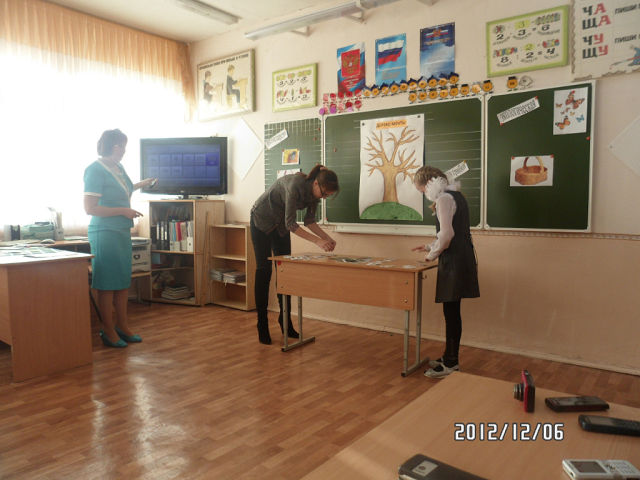 II. Вторая станция. «Царство Животных».Учитель:Лес, озеро, болото, поле  – это большой дом, где по соседству живут самые разные растения и животные. Они не только живут вместе, но и нужны друг другу.  ( слайд) - На нашей планете много животных, но некоторые из них занесены в красную книгу, т.к. они могут исчезнуть совсем. Поэтому главная задача человека сохранить и приумножить животный мир. Мы продолжаем наши конкурсыКонкурс № 3  Собери из букв названия животных. За каждое название 2 балла. Тому, кто соберет быстрее еще 1 балл. Каждому капитану выдаются карточки с заданиями.БРУСКА  (барсук)ОБКАСА  (собака)ВЮРДЛЕБ (верблюд)МВДЕЬЕД  (медведь)Жюри подводит итоги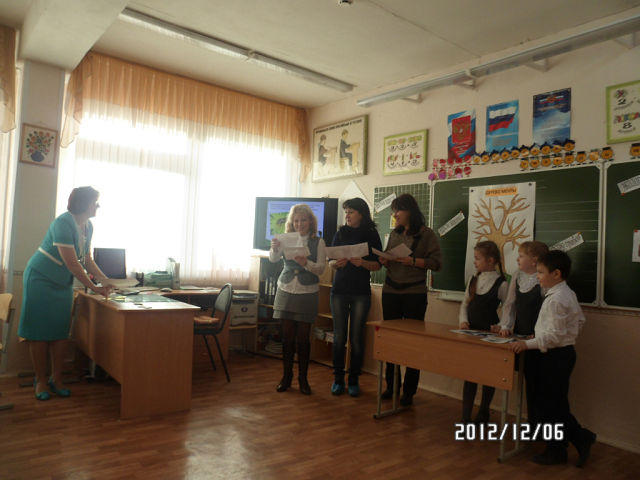 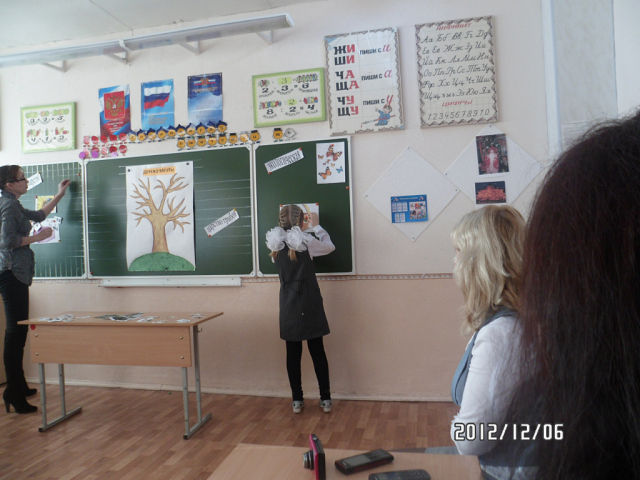 Жалоба №1."Сама знаю, что не красавица. А окажись я рядом, многие шарахаются в сторону, а то еще и камнем бросят или ногой пнут. А за что? Польза от меня большая".- Кто это? ( это жаба)- Одна жаба сохраняет от гусениц и червей целый огород. Если в доме завелись тараканы, принеси жабу - и они исчезнут.Жалоба №2"Ох и не любят меня люди. Голос, видите ли, мой им не нравится, и глаза, говорят, у меня некрасивые. Считают, что я беду приношу. А так ли это? Если бы не я, пришлось бы некоторым сидеть без хлеба".- Кто это? (Сова)- Сова с 1946г находится под охраной государства. Одна сова уничтожает за лето 1000 мышей, которые способны уничтожить 1 тонну зерна.Жалоба №3"Мы сосем кровь человека. Из-за нас люди не могут нормально работать и отдыхать. От нашего тоненького голоса многие люди начинают чесаться".- Кто это? (Это комары.)- Но все же комары необходимы в природе. Личинки комаров живут в воде, ими питаются многие рыбы. А взрослыми комарами. Жалоба №4 И за что меня только люди не любят? М красавица, и умница, ну люблю немного полакомится курочкой или уточкой…. И сразу рыжая плутовка.. за что скажите?( лиса)Конкурс 4III. Третья станция. «Царство Грибов». Учитель. Отгадайте загадку и узнаете, какая нас ждёт станция.По дорожке, по тропинке В лес за ними мы идём. Если место попадётся, То лукошко наберём. (Грибы).-Среди даров природы, которыми богата наша страна, значительное место занимают грибы – ценный продукт питания. Собирая грибы, мы много времени проводим на свежем воздухе, вдыхаем аромат леса, любуемся красотой природы. Это очень полезное и увлекательное занятие.А сейчас мы отправляемся за грибами.  Вы любите собирать грибы?    «Собери грибочки». – Кто больше соберёт грибов. ( в корзинке на доске корзина с грибами, нужно убрать несъедобные)  У кого грибок лучше?Даются разрезанные картинки грибов. Нужно собрать 1 гриб, по 2 человека)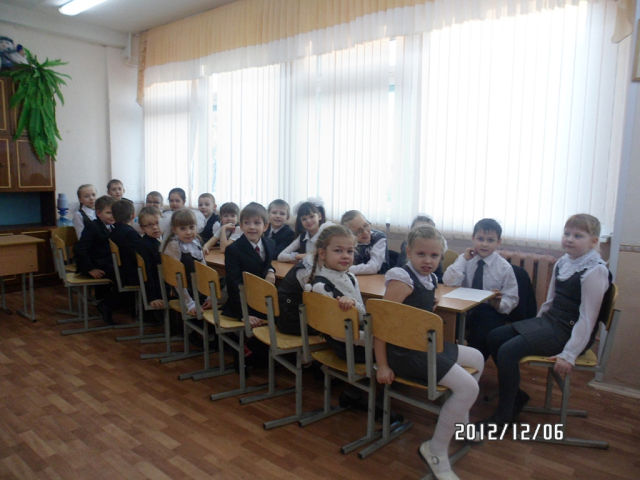  IV. Четвёртая станция. «Экологическая». Наша планета – наш дом, и каждый из нас в ответе за её будущее. Но не все люди помнят об этом .Слайд стихотворениеКонкурс «Правила друзей природы».Подумайте и закончите фразу:  Д - если ты встретил на тропинке птенца…Р  - если набрёл на земляничную поляну…Д  - если на твоём пути встретился большой муравейник…Р  - если ты взял с собой походный приёмник…Д  -  В лесу ты встретил мухомор… Р - если ты увидел на поляне красивые цветы…Молодцы . Я надеюсь, когда вы будете отдыхать на природе, вы будете помнить о том, как нужно вести себя, чтобы не навредить природе. И ещё раз вспомним несколько правил поведения на природе  ( слайды)– Вот и подошло к завершению наше путешествие в удивительный мир ПРИРОДЫ. Вы старались, многие получили листочки, пусть зазеленеет наше дерево. Составляем дерево)III РефлексияАктивный метод обучения «Комплименты»Цель: Этот метод дает участникам возможность дать друг другу позитивную обратную связь и получить ее.Проведение: Учитель- Наше мероприятие подходит к концу. Для того  чтобы все присутствующие получили свою долю признания, я предлагаю каждому  сказать, что вам действительно понравилось в действиях соседа слева. У вас есть минута, чтобы продумать свой ответ.Выслушивание всех присутствующих (в игре задействованы и зрители, и жюри, и гости, если они есть)После того, как все выскажутся участникам предлагается  молча посмотреть друг на друга вспомнить все, что они услышали.- А сейчас давайте, все улыбнемся и скажем друг другу: «До свидания!»  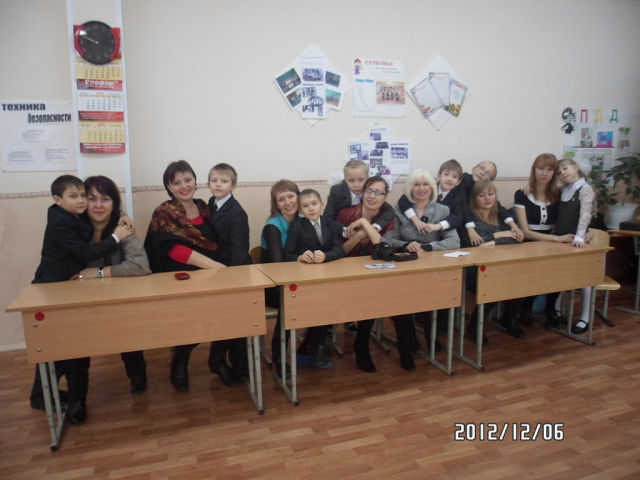 Муниципальное бюджетное общеобразовательное учреждение« Средняя общеобразовательная школа № 63»